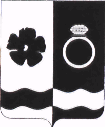 СОВЕТ ПРИВОЛЖСКОГО МУНИЦИПАЛЬНОГО РАЙОНАРЕШЕНИЕг. ПриволжскО внесении изменений в решении Совета Приволжского муниципального района от 11.04.2013 №17 «Об организации уличной торговли на территории Приволжского муниципального района»На основании статьи 15 Федерального закона от 06.10.2003 № 131-ФЗ «Об общих принципах организации местного самоуправления в Российской Федерации», руководствуясь Уставом Приволжского муниципального района, в целях упорядочения размещения уличной торговли на территории Приволжского муниципального района, создания условий для улучшения организации и качества торгового обслуживания населения Приволжского муниципального района, Совет Приволжского муниципального района РЕШИЛ:1. Изложить приложение к решению Совета Приволжского муниципального района от 11.04.2013 №17 «Об организации уличной торговли на территории Приволжского муниципального района» в новой редакции (прилагается).2. Настоящее решение вступает в силу со дня его официального опубликования.3. Опубликовать настоящее решение в информационном бюллетене "Вестник Совета и администрации Приволжского муниципального района" и на официальном сайте Приволжского муниципального района.Председатель Совета Приволжского муниципальногорайон                                                      С.И.ЛесныхГлава Приволжского муниципального района                                                     И.В. МельниковаПриложение к решениюСовета Приволжскогомуниципального районаот 27.05.2021  № 34ПРАВИЛАОРГАНИЗАЦИИ И ЭКСПЛУАТАЦИИ НЕСТАЦИОНАРНЫХ ОБЪЕКТОВ УЛИЧНОЙ ТОРГОВЛИ НА ТЕРРИТОРИИ ПРИВОЛЖСКОГО МУНИЦИПАЛЬНОГО РАЙОНА1. Общие положения1.1. Правила организации и эксплуатации нестационарных объектов уличной торговли на территории Приволжского муниципального района (далее - Правила) разработаны в соответствии с федеральными законами от 06.10.2003 № 131-ФЗ «Об общих принципах организации местного самоуправления в Российской Федерации», от 28.12.2009 № 381-ФЗ «Об основах государственного регулирования торговой деятельности в Российской Федерации», Распоряжением Правительства Российской Федерации от 30.01.2021 № 208-р, приказом Департамента экономического развития и торговли Ивановской области от 18.02.2011 № 13-п «О порядке разработки и утверждения органами местного самоуправления муниципальных образований Ивановской области схем размещения нестационарных торговых объектов». Правила регламентируют отношения, связанные с размещением нестационарных торговых объектов без предоставления земельного участка и установления сервитута.Настоящие правила не распространяются на правоотношения, связанные с размещением нестационарных торговых объектов:-на территории постоянно действующих ярмарок;-при проведении выставок, праздничных ярмарок;-при проведении праздничных, общественно-политических, культурно-массовых и спортивных мероприятий. 1.2. Правила разработаны в целях:- создания условий для улучшения организации и качества торгового обслуживания населения Приволжского муниципального района;- установления единого порядка содержания нестационарных объектов уличной торговли на территории Приволжского муниципального района;- восполнения недостатка стационарных объектов торговли.       - обеспечения максимальной доступности торговых объектов для населения, увеличение ассортимента и разнообразия товаров, предлагаемых к реализации юридическими и физическими лицами;        - содействия открытию юридическими и физическими лицами новых торговых объектов всех форм торговли, а также предоставления компенсационных мест для размещения таких торговых объектов;          - обеспечения крестьянским (фермерским) хозяйствам, а также гражданам, ведущим личное подсобное хозяйство, занимающимся садоводством, огородничеством, осуществляющим заготовку пищевых лесных ресурсов, возможность реализации указанной продукции в местах с высокой проходимостью;1.3. Правила определяют основные требования к размещению нестационарных объектов уличной торговли на землях в границах территории Приволжского Муниципального района и обязательны для исполнения юридическими лицами независимо от организационно-правовых форм и форм собственности, индивидуальными предпринимателями и гражданами, осуществляющими регулируемую Правилами деятельность.1.4. Действие настоящих Правил распространяется на нестационарные объекты уличной торговли, расположенные на землях в границах территории Приволжского муниципального района.1.5. В целях соблюдения настоящих Правил к нестационарным объектам уличной торговли относятся:- сезонные (летние) кафе (летняя площадка);- палатки;- сетки по продаже плодоовощной продукции и бахчевых культур;- лотки, корзины, цистерны, стеллажи, ракушки, прилавки, изотермические емкости, выносное холодильное и морозильное оборудование и другие средства развозной и разносной торговли;- пункты приема вторичного сырья и стеклотары.1.6. Контроль за исполнением требований настоящих Правил осуществляют уполномоченные отделы (комитеты) администраций городских (сельских) поселений, на территории которых планируется размещение заявленного нестационарного торгового объекта (за исключением Приволжского городского поселения, исполнение осуществляет комитет экономики и закупок администрации Приволжского муниципального района).2. Основные термины и их определенияВ целях применения настоящих Правил применяются следующие основные понятия:- нестационарный объект уличной торговли - объект, представляющий собой временное сооружение или временную конструкцию, не связанные прочно с земельным участком, вне зависимости от присоединения или неприсоединения к сетям инженерно-технического обеспечения, в том числе передвижное сооружение;- стационарный торговый объект - торговый объект, представляющий собой здание или часть здания, строение или часть строения, прочно связанные фундаментом такого здания, строения с землей и присоединенные к сетям инженерно-технического обеспечения;-специализация нестационарного торгового объекта – торговая деятельность, при которой восемьдесят и более процентов всех предлагаемых к продаже товаров (услуг) от их общего количества составляют товары (услуги) одной группы, за исключением деятельности по реализации печатной продукции;- палатка - легко возводимая сборно-разборная конструкция, оснащенная прилавком, не имеющая торгового зала и помещения для хранения товаров, рассчитанная на одно или несколько рабочих мест, на территории которой размещен товарный запас на один день торговли;- сезонное (летнее) кафе - нестационарный объект уличной торговли, представляющий собой набор торгово-технологического оборудования, размещенного в сооружении из облегченных конструкций, предназначенных для оказания населению услуг общественного питания;-киоск – торговый объект, оснащенный торговым оборудованием, не имеющее торгового зала и помещений для хранения товаров, рассчитанное на одно рабочее место продавца, на площади которого хранится товарный запас;-павильон - нестационарный торговый объект, имеющий торговый зал и помещения для хранения товарного запаса, рассчитанное на одно или несколько рабочих мест;-пункт быстрого питания – павильон или киоск, специализирующийся на продаже изделий из полуфабрикатов высокой степени готовности в потребительской упаковке, обеспечивающей термическую обработку пищевого продукта;-выносное холодильное оборудование- холодильник для хранения и реализации прохладительных напитков и мороженного;-торговый автомат (вендинговый автомат) - нестационарный торговый объект, представляющий собой временное техническое устройство, сооружение или конструкция, осуществляющее продажу штучного товара, оплата и выдача которого осуществляется с помощью технических приспособлений, не требующих непосредственного участия продавца;-бахчевой развал – нестационарный торговый объект, представляющий собой специально оборудованную временную конструкцию в виде обособленной открытой площадки или установленной торговой палатки, предназначенной для продажи сезонных бахчевых культур;елочный базар – нестационарный торговый объект, представляющий собой специально оборудованную временную конструкцию в виде обособленной открытой площадки для новогодней (рождественской) продажи натуральных хвойных деревьев и веток хвойных деревьев;летнее кафе (летняя площадка) при стационарном объекте общественного питания – сезонно функционирующий комплекс элементов оборудования, а также сборно-разборных (легковозводимых) конструкций (при эксплуатации которых демонтаж элементов оборудования, а также сборно-разборных (легковозводимых) конструкций производится между периодами функционирования), расположенных на земельном участке (части земельного участка) и предназначенном для дополнительного обслуживания и обеспечения отдыха потребителей в стационарных предприятиях общественного питания, быстрого обслуживания;3. Порядок и сроки подачи заявлений на предоставление торгового места для размещения нестационарного торгового объекта, выдача удостоверений на место уличной торговли.3.1. Юридические лица, индивидуальные предприниматели, самозанятые граждане, производители товаров и организации потребительской кооперации (сельскохозяйственные производственные, сельскохозяйственные потребительские, и потребительские кооперативы), являющиеся субъектами малого и среднего предпринимательства, планирующие осуществлять торговую деятельность (далее – заявители), для получения удостоверения на место уличной торговли (далее-удостоверение) обращаются в уполномоченные отделы (комитеты) администраций городских (сельских) поселений, на территории которых планируется размещение заявленного нестационарного торгового объекта (за исключением Приволжского городского поселения, для размещения на территории которого документы принимаются комитетом экономики и закупок администрации Приволжского муниципального района), в период, установленный нормативно-правовыми актами соответствующих городских (сельских) поселений (для Приволжского городского поселения - круглогодично) с заявлением, в котором указывается:Для юридических лиц:-полное и (если имеется) сокращенное (в т.ч. фирменное)наименование, фамилия, имя, отчество (при наличии), место нахождение, организационно-правовая форма, государственный регистрационный номер записи о создании юридического лица и данные документа, подтверждающего факт внесения сведений о юридическом лице в Единый государственный реестр юридических лиц, идентификационный номер налогоплательщика, почтовый, фактический адреса, адрес электронной почты, номер телефона для связи с заявителем (его представителем), фамилия, имя, отчество (при наличии) представителя заявителя, реквизиты документа, подтверждающего его полномочия, - в случае, если заявление подается представителем заявителя.-наименование объекта с указанием его индивидуализирующих характеристик, специализации, координаты предполагаемого места размещения, площадь объекта, площадь земельного участка (части земельного участка), на котором предполагается размещение объекта, планируемый срок размещения объекта.Для индивидуальных предпринимателей, самозанятых граждан, производителей товаров и организаций потребительской кооперации (сельскохозяйственные производственные, сельскохозяйственные потребительские, и потребительские кооперативы), являющиеся субъектами малого и среднего предпринимательства:-фамилия, имя, отчество (при наличии), сведения о месте жительства, данные документа подтверждающего факт внесения сведений об индивидуальном предпринимателе в Единый государственный реестр индивидуальных предпринимателей, идентификационный номер налогоплательщика, фамилия, имя, отчество (при наличии) представителя заявителя, реквизиты документа, подтверждающего его полномочия, - в случае, если заявление подается представителем заявителя. Адрес электронной почты, номер телефона для связи с заявителем (его представителем).-наименование объекта с указанием его индивидуализирующих характеристик, специализации, распечатку с карты города Приволжска (либо чертеж) с указанием координат предполагаемого места  размещения, площадь объекта, площадь земельного участка (части земельного участка), на котором предполагается размещение объекта, планируемый срок размещения объекта, эскиз объекта.К заявлению прилагаются следующие документы:- копии учредительных документов и свидетельства о государственной регистрации;
        -копия свидетельства о постановке на учет в налоговом органе;-ассортиментный перечень реализуемых товаров;-соглашение на обработку персональных данных;-распечатка с карты города Приволжска (либо чертеж) с указанием координат предполагаемого места размещения;- эскиз объекта.3.2. Решение о предоставлении торгового места для размещения нестационарного торгового объекта и выдаче удостоверения на место уличной торговли принимают уполномоченные отделы (комитеты) администраций городских (сельских) поселений, на территории которых планируется размещение заявленного нестационарного торгового объекта (за исключением Приволжского городского поселения, решение принимается комиссией по организации деятельности нестационарных объектов осуществления торговли и оказания услуг (далее-Комиссия). Решение комиссии оформляется протоколом. 3.2.1. Основанием для отказа является:-предоставление неполного пакета документов в составе, прилагаемых к заявлению;-испрашиваемое место уличной торговли не определено Схемой размещения нестационарных торговых объектов, утвержденных постановлениями городских (сельских) поселений, администрации Приволжского муниципального района;-наличие официальной информации о ранее допущенных нарушениях заявителем действующего законодательства, регулирующего торговую деятельность.3.3. Удостоверение выдается уполномоченным отделом (комитетом) администраций городских (сельских) поселений, на территории которых планируется размещение заявленного нестационарного торгового объекта (за исключением Приволжского городского поселения, для которого Удостоверение выдается комитетом экономики и закупок администрации Приволжского муниципального района), в срок, определенный нормативно-правовыми актами соответствующих городских (сельских) поселений (за исключением Приволжского городского поселения, для которого срок составляет 30 дней, кроме случаев, в которых необходимо проведение конкурса).3.3.1. Удостоверение на места уличной торговли для объектов, расположенных на территории Приволжского городского поселения, выдается на срок:-семи месяцев – для объектов в весенне-осенний период с 1 апреля до 1 ноября (продажа плодоовощной продукции и бахчевых культур);-2 года – для иных нестационарных объектов мелкорозничной сети (продажа печатных изданий, мороженого, хлебобулочных, кондитерских изделий и др).Для администраций городских (сельских) поселений, на территории которых планируется размещение заявленного нестационарного торгового объекта удостоверение выдается на срок, определенный нормативно-правовыми актами соответствующих городских (сельских) поселений. 3.4. В случае поступления двух и более пакетов документов в течении 30 календарных дней на предоставление одного и того же торгового места, с момента включения данного торгового места в схему размещения нестационарных торговых объектов, расположенных на территории Приволжского городского поселения,  место предоставляется на конкурсной основе (в соответствии с правилами проведения открытого конкурса на предоставление торгового места для осуществления уличной торговли на территории Приволжского городского поселения). Администрации городских (сельских) поселений в случае поступления двух и более пакетов документов на предоставлении одного и того же торгового места, включенного в схему размещения нестационарных торговых объектов, самостоятельно определяют порядок предоставления данного торгового места.3.4.1.Конкурс на предоставление места уличной торговли проводится администрациями городских (сельских) поселений, на территории которых планируется размещение заявленного нестационарного торгового объекта (за исключением Приволжского городского поселения, для размещения места уличной торговли на территории которого конкурс проводится комитетом экономики и закупок администрации Приволжского муниципального района).3.5. Удостоверение для нестационарных торговых объектов, расположенных на территории Приволжского городского поселения, выдается без проведения конкурса на льготных условиях, в случае: - предоставления мест местным производителям товаров и организациям потребительской кооперации (сельскохозяйственным производственным, сельскохозяйственным потребительским и потребительским кооперативам), которые являются субъектами малого и среднего предпринимательства, зарегистрированным на территории Приволжского муниципального района, в целях поддержки формирования каналов сбыта. 4. Требования к размещению, организации и эксплуатациинестационарных объектов уличной торговли на территорииПриволжского муниципального района4.1. Нестационарные объекты уличной торговли (за исключением сезонных (летних) кафе, расположенные на территории, непосредственно прилегающей к стационарным предприятиям общественного питания), размещаются на территории Приволжского муниципального района в соответствии со схемой размещения нестационарных объектов уличной торговли. Периодичность внесения изменений в схему размещения нестационарных объектов определяется нормативно-правовыми актами соответствующих городских (сельских) поселений, на территории которых планируется размещение, (за исключением Приволжского городского поселения, изменения в которые вносятся по мере необходимости).4.2. Сезонные (летние) кафе размещаются на площадках, примыкающих к ресторанам, барам, кафе, закусочным, предприятиям быстрого обслуживания, после заключения соглашения с лицами, осуществляющими эксплуатацию соответствующих предприятий общественного питания.4.3. В нестационарных объектах уличной торговли запрещается:- продажа скоропортящихся продуктов питания без холодильного и морозильного оборудования;- продажа семечек без упаковки;- торговля с коробок, ящиков и других приспособлений, не предназначенных для осуществления уличной торговли;- продажа мороженого без специального торгового оборудования;- продажа плодоовощной продукции и бахчевых культур с надрезами и по частям;- складирование товара, тары, вспомогательного оборудования вне нестационарного объекта уличной торговли.4.4. Эксплуатация нестационарных объектов уличной торговли допускается только после включения объекта уличной торговли в схему размещения нестационарных торговых объектов.4.5. Лица, допустившие самовольную эксплуатацию нестационарного объекта уличной торговли, несут ответственность в соответствии с действующим законодательством.4.6. Осуществление хозяйственной деятельности (розничной торговли) на объектах, расположенных в зонах охраны объектов культурного наследия, осуществляется при условии соблюдения требований законодательства об охране объектов культурного наследия.4.7. Размещение нестационарных объектов уличной торговли не должно препятствовать свободному проходу пешеходов.4.8. Размещение нестационарных объектов уличной торговли запрещается:-в местах, не включенных в схему размещения нестационарных торговых объектов;-с нарушениями санитарных, градостроительных, противопожарных норм и правил, требований в сфере благоустройства;-на территориях выделенных технических (охранных) зон магистральных коллекторов и трубопроводов, кабелей высокого, низкого напряжений и слабых токов, линий высоковольтных передач;- в арках зданий, на детских и спортивных площадках, организованных автостоянках, парковках;- на остановках общественного транспорта;- на обочинах дорог;-на газонах, а также в пешеходных зонах.4.9. При установке нестационарных объектов уличной торговли не допускается повреждение и (или) уничтожение деревьев, кустов, цветников.4.10. Сезонное (летнее) кафе должно быть благоустроено, оборудовано летней мебелью под зонтиками или навесом, иметь современное декоративно-художественное оформление (в т.ч. ограждение, освещение, озеленение) и содержаться в чистоте и порядке.4.11. С целью обеспечения права жителей на спокойное проживание запретить работу летних кафе с 24-00 до 8-00. Использование звукового музыкального сопровождения деятельности сезонных (летних) кафе допускается с 8-00 до 22-00 по местному времени.4.12. Организация и эксплуатация нестационарных объектов уличной торговой сети, а также ассортимент реализуемых товаров и услуг должны соответствовать установленным противопожарным, санитарным, ветеринарным, экологическим и иным нормам и правилам, установленным действующим законодательством.4.13. Эксплуатация нестационарных объектов уличной торговли разрешается с использованием специализированного оборудования, которое должно обеспечивать соблюдение санитарных норм и правил по реализации и условиям хранения продукции.4.14. Юридическое лицо, индивидуальный предприниматель, осуществляющие деятельность в нестационарном объекте уличной торговли, обязаны довести до сведения потребителя фирменное наименование (наименование) своей организации, место ее нахождения (адрес) и режим ее работы, информацию о государственной регистрации и наименовании зарегистрировавшего их органа. Указанная информация размещается на вывеске.4.15. Юридическое лицо или индивидуальный предприниматель обязаны обеспечить наличие у продавца нестационарного объекта уличной торговли следующих документов:- оригинала удостоверения на место уличной торговли;- личной медицинской книжки;- копии договора на вывоз твердых бытовых отходов;- Правил продажи отдельных видов товаров;- Закона о защите прав потребителей;- книги отзывов и предложений.5. Основаниями для досрочного аннулирования Удостоверения являются:5.1. - Приостановление, ликвидация деятельности юридического лица или индивидуального предпринимателя по решению надзорных, контролирующих или судебных органов; - совершение юридическим лицом или индивидуальным предпринимателем в течение срока действия Удостоверения неоднократно административных правонарушений, выявленных в ходе муниципального контроля, осуществляемого в соответствии с Федеральным законом от 26.12.2008 № 294-ФЗ «О защите прав юридических лиц и индивидуальных предпринимателей при осуществлении государственного контроля (надзора) и муниципального контроля», либо нарушение статьи 6.1 Закона Ивановской области от 24.04.2008 № 11-ОЗ «Об административных правонарушениях в Ивановской области».   -  неисполнение принятых на себя обязательств.5.2. Собственник нестационарного объекта уличной торговли обязан демонтировать объект не позднее дня, следующего за днем окончания срока действия Удостоверения или за днем его аннулирования.6. Порядок предоставления компенсационного (свободного) места для размещения нестационарного торгового объекта6.1. Компенсационным местом признается место при условии, если такое место размещения сопоставимо по местоположению и площади с местом размещения, исключенным из схемы размещения нестационарных торговых объектов. 6.2. Компенсационное (свободное) место предоставляется при принятии следующих решений:-о необходимости ремонта и (или) реконструкции автомобильных дорог в случае, если нахождение нестационарного торгового объекта препятствует осуществлению указанных работ;-о размещении объектов капитального строительства.-при досрочном прекращении действия договора аренды (при наличии).6.2.1. Заявитель имеет право только на одно компенсационное место при размещении нестационарного торгового объекта.При предоставлении компенсационного места сохраняется размер площади, тип, специализация и период функционирования нестационарного торгового объекта. 6.3. Уполномоченные отделы (комитеты) администраций городских (сельских) поселений, (за исключением Приволжского городского поселения, уведомление направляет комитет экономики и закупок администрации Приволжского муниципального района) не менее чем за 30 календарных дней, следующего за днем принятия решения об исключении места из схемы размещения нестационарного торгового объекта и расторжения договора о размещении (при наличии), но не ранее шести месяцев после проведения торгов (конкурса, аукциона), за исключением необходимости переноса нестационарного торгового объекта в случае ликвидации аварийных ситуаций, направляет (вручает) заявителю уведомление о предложении по подбору компенсационного (свободного) места в соответствии со схемой размещения нестационарных торговых объектов.6.3.1. Заявитель в течении 15 календарных дней со дня получения уведомления, указанного в пункте 6.3. настоящего раздела, рассматривает предложенное компенсационное место, и принимает одно из следующих решений:-отказ от компенсационных (свободных) мест;-согласие о размещении нестационарного торгового объекта с предложенным компенсационным местом.О принятом решении заявитель уведомляет в письменном виде.6.3.1.1. В случае отказа от компенсационных (свободных) мест, заявитель вправе вместе с уведомлением об отказе от предложенных компенсационных (свободных) мест представить предложения по включению иных компенсационных (свободных) мест в схему размещения нестационарных торговых объектов.Заявитель самостоятельно подбирает несколько вариантов компенсационных (свободных) мест, соответствующие требованиям законодательства.Рассмотрение предложений заявителя по включению иных компенсационных (свободных) мест в схему размещения нестационарной торговли, осуществляется в течении 30 календарных дней со дня получения предложений заявителя.6.3.1.2.В случае невозможности включения в схему размещения нестационарных торговых объектов, направляется уведомление о принятом решении в течении 10 календарных дней со дня принятия соответствующего решения комиссией.Получение уведомления о невозможности включения в схему иных компенсационных (свободны) мест, предложенных заявителем, не лишает права подать новое предложение о включении в схему нестационарных торговых объектов.6.4. Компенсационное (свободное) место, предусмотренное схемой нестационарных торговых объектов, предоставляется без проведения торгов (конкурсов, аукционов).6.4.1. В любое время до подписания нормативно-правового акта о размещении на компенсационном (свободном) месте уполномоченный отдел (комитет) администраций городских (сельских) поселений, на территории которых планируется размещение нестационарного торгового объекта (за исключением Приволжского городского поселения, решение принимается комиссией) вправе отказать заявителю в его внесении в схему, в случае установления одного из следующих фактов:-отсутствие сведений о государственной регистрации в Едином государственном реестре юридических лиц – для юридического лица, в Едином государственном реестре индивидуальных предпринимателей- для физического лица;-проведение процедуры ликвидации заявителя – юридического лица;-приостановление деятельности заявителя в порядке, предусмотренном Кодексом Российской Федерации о б административных правонарушениях.6.5. Заявитель утрачивает право на компенсационное (свободное) место в следующих случаях:-заявитель в течении 20 календарных дней, следующего за днем получения уведомления о предложении компенсационного (свободного) места, не уведомил о принятом решении в соответствии с пунктом 6.3. настоящего раздела;-заявитель дважды отказался от компенсационных (свободных) мест;-неисполнение заявителем требований по демонтажу (перемещению) нестационарного торгового объекта в установленные сроки.от«27»052021№34